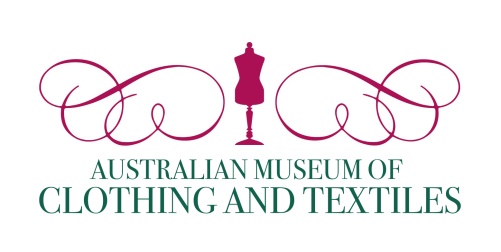                                                PO Box 621                                                                      Maitland NSW 2320                                                                                              museumofclothing@gmail.comMEMBERSHIP FORM 2022/2023Members’ Fees are due on the 30th June each yearPlease complete all sectionsName(s): ..................................................................................................................................Phone: (H) .............................................  and/or (M) ……………………………………Current Email: (Please be mindful of numbers and upper and lower case letters)..................................................................................................................................Address: ...................................................................................................................................Signature: …………………………………………………  Date: ………………………………….Amount: $...................................Membership Details:Single Membership $10    Two or more living at same address $15Membership Dues may be:Posted – cheques made payable to Australian Museum of Clothing and Textiles or AMCAT and posted to The Treasurer, PO Box 621, Maitland NSW 2320Direct credited to National Australia Bank BSB 082-570  A/C 898315323  As reference please quote “Surname,Initial/Renewal”.Please then forward your renewal form along with payment to museumofclothing@gmail.com for our records.Thank you for your continued support of the Museum of Clothing.